ΠΡΟΣΚΛΗΣΗ ΕΚΔΗΛΩΣΗΣ ΕΝΔΙΑΦΕΡΟΝΤΟΣ 			(ΥΠ Ο Δ Ε Ι Γ Μ Α)• Με κάθε προσφορά να κατατίθεται από το ταξιδιωτικό γραφείο απαραιτήτως και Υπεύθυνη Δήλωση, ότι διαθέτει ειδικό σήμα λειτουργίας, το οποίο βρίσκεται σε ισχύ.• Οι προσφορές πρέπει να κατατίθενται κλειστές, ΣΕ ΕΝΤΥΠΗ ΜΟΡΦΗ,  στο σχολείο.Ο Διευθυντής  του σχολείου									Βαμνιές Δημήτρης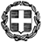 ΕΛΛΗΝΙΚΗ ΔΗΜΟΚΡΑΤΙΑΥΠΟΥΡΓΕΙΟ  ΠΑΙΔΕΙΑΣ ΚΑΙ ΘΡΗΣΚΕΥΜΑΤΩΝ- - - - -ΠΕΡΙΦΕΡΕΙΑΚΗ Δ/ΝΣΗ Π.Ε. ΚΑΙ Δ.Ε. ΑΤΤΙΚΗΣΔΙΕΥΘΥΝΣΗ ΔΕΥΤΕΡΟΒΑΘΜΙΑΣ ΕΚΠΑΙΔΕΥΣΗΣΒ΄ ΑΘΗΝΑΣΠΡΟΤΥΠΟ ΓΕΛ ΒΑΡΒΑΚΕΙΟΥ ΣΧΟΛΗΣ Ημερομηνία 27-09-2023Αρ. Πρ 646/27-09-2023ΠΡΟΣ:  Τουριστικά Γραφεία(μέσω ιστοσελίδας Δ.Δ.Ε. Β΄Αθήνας)1ΣΧΟΛΕΙΟΠΡΟΤΥΠΟ ΓΕΛ ΒΑΡΒΑΚΕΙΟΥ ΣΧΟΛΗΣ2ΠΡΟΟΡΙΣΜΟΣ/ΟΙ-ΗΜΕΡΟΜΗΝΙΑ ΑΝΑΧΩΡΗΣΗΣ ΚΑΙ ΕΠΙΣΤΡΟΦΗΣΑΝΑΧΩΡΗΣΗ: 28.11: ΑΘΗΝΑ – ΡΩΜΗ  ΠΡΩΪΕΠΙΣΤΡΟΦΗ: 1.12: ΡΩΜΗ – ΑΘΗΝΑ        ΑΠΟΓΕΥΜΑ3ΠΡΟΒΛΕΠΟΜΕΝΟΣ ΑΡΙΘΜΟΣ ΣΥΜΜΕΤΕΧΟΝΤΩΝ(ΜΑΘΗΤΕΣ-ΚΑΘΗΓΗΤΕΣ)34 ΑΤΟΜΑ – 31 ΜΑΘΗΤΕΣ/-ΤΡΙΕΣ ΚΑΙ 3 ΣΥΝΟΔΟΙ4ΜΕΤΑΦΟΡΙΚΟ ΜΕΣΟ/Α-ΠΡΟΣΘΕΤΕΣ ΠΡΟΔΙΑΓΡΑΦΕΣΑΕΡΟΠΟΡΙΚΩΣ – ΑΠ’ ΕΥΘΕΙΑΣ ΠΤΗΣΕΙΣ ΑΘΗΝΑ – ΡΩΜΗ –ΑΘΗΝΑ (εξαιρούνται low cost εταιρείες), να περιλαμβάνονται βαλίτσα 20 Kg και χειραποσκευή, φόροι αεροδρομίων, να επισυνάπτεται βεβαίωση διαθεσιμότητας αεροπορικών θέσεων από την αεροπορική εταιρεία. Μετακινήσεις – περιηγήσεις με λεωφορείο στη Ρώμη και εκτός για τις 4 ημέρες που θα βρίσκεται το σχολείο στην Ιταλία για το μαθητικό συνέδριο.5ΚΑΤΗΓΟΡΙΑ ΚΑΤΑΛΥΜΑΤΟΣ-ΠΡΟΣΘΕΤΕΣ ΠΡΟΔΙΑΓΡΑΦΕΣ(ΜΟΝΟΚΛΙΝΑ/ΔΙΚΛΙΝΑ/ΤΡΙΚΛΙΝΑ-ΠΡΩΙΝΟ Ή ΗΜΙΔΙΑΤΡΟΦΗ) Ξενοδοχειο 4* στη Ρώμη – Τρίκλινα δωμάτια κατά βάση για τους μαθητές/Μονόκλινα για τους καθηγητές, με πρωινό σε μπουφέ.6ΛΟΙΠΕΣ ΥΠΗΡΕΣΙΕΣ (ΠΡΟΓΡΑΜΜΑ, ΠΑΡΑΚΟΛΟΥΘΗΣΗ ΕΚΔΗΛΩΣΕΩΝ, ΕΠΙΣΚΕΨΗ ΧΩΡΩΝ, ΓΕΥΜΑΤΑ κ.τ.λ.))Διάθεση Αρχηγού – Συνοδού από το ταξιδιωτικό γραφείο καθ’ όλη τη διάρκεια της εκδρομής.Ολοήμερη εκδρομή στη Σιένα και στο Ορβιέτο, περιηγήσεις σε ιστορικά αξιοθέατα στην πόλη της Ρώμης, επίσκεψη στο Βατικανό.7ΥΠΟΧΡΕΩΤΙΚΗ ΑΣΦΑΛΙΣΗ ΕΠΑΓΓΕΛΜΑΤΙΚΗΣ ΑΣΤΙΚΗΣ ΕΥΘΥΝΗΣ ΔΙΟΡΓΑΝΩΤΗΝΑΙ8ΠΡΟΣΘΕΤΗ ΠΡΟΑΙΡΕΤΙΚΗ ΑΣΦΑΛΙΣΗ ΚΑΛΥΨΗΣΕΞΟΔΩΝ ΣΕ ΠΕΡΙΠΤΩΣΗ ΑΤΥΧΗΜΑΤΟΣ  Ή ΑΣΘΕΝΕΙΑΣ (ΤΑΞΙΔΙΩΤΙΚΗ ΑΣΦΑΛΙΣΗ)ΝΑΙ9ΤΕΛΙΚΗ ΣΥΝΟΛΙΚΗ ΤΙΜΗ ΟΡΓΑΝΩΜΕΝΟΥ ΤΑΞΙΔΙΟΥ(ΣΥΜΠΕΡΙΛΑΜΒΑΝΟΜΕΝΟΥ  Φ.Π.Α. και ΦΟΡΩΝ ΔΙΑΜΟΝΗΣ ΚΑΤ’  ΑΤΟΜΟ ΣΤΗΝ ΠΟΛΗ)ΝΑΙ10ΕΠΙΒΑΡΥΝΣΗ ΑΝΑ ΜΑΘΗΤΗ (ΣΥΜΠΕΡΙΛΑΜΒΑΝΟΜΕΝΟΥ Φ.Π.Α.)ΝΑΙ11ΚΑΤΑΛΗΚΤΙΚΗ ΗΜΕΡΟΜΗΝΙΑ ΚΑΙ ΩΡΑ ΥΠΟΒΟΛΗΣ ΠΡΟΣΦΟΡΑΣΗΜΕΡ/ΝΙΑ:  4/10/2023       ΩΡΑ: 10.30 π.μ.12ΗΜΕΡΟΜΗΝΙΑ ΚΑΙ ΩΡΑ ΑΝΟΙΓΜΑΤΟΣ ΠΡΟΣΦΟΡΩΝHMEΡ/NIA: 4/10/2023       ΩΡΑ: 11.00 π.μ.